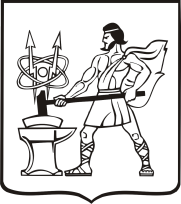 СОВЕТ ДЕПУТАТОВ ГОРОДСКОГО ОКРУГА ЭЛЕКТРОСТАЛЬМОСКОВСКОЙ ОБЛАСТИРЕШЕНИЕот 31.08.2022 № 161/31Об утверждении Перечня индикаторов риска нарушения обязательных требований при осуществлении муниципального контроля в сфере благоустройства на территории городского округа Электросталь Московской областиВ соответствии с Федеральными законами от 06.10.2003 № 131-ФЗ «Об общих принципах организации местного самоуправления в Российской Федерации», 31.07.2020 
№ 248-ФЗ «О государственном контроле (надзоре) и муниципальном контроле в Российской Федерации»,  решением Совета депутатов городского округа Электросталь Московской области от 14.06.2022 №149/29 «Об утверждении Положения о муниципальном контроле в сфере благоустройства на территории городского округа Электросталь Московской области»,Уставом городского округа Электросталь Московской области, Совет депутатов городского округа Электросталь Московской областиРЕШИЛ:1. Утвердить прилагаемый Перечень индикаторов риска нарушения обязательных требований при осуществлении муниципального контроля в сфере благоустройства на территории городского округа Электросталь Московской области. 2. Опубликовать настоящее решение в газете «Официальный вестник» и разместить на официальном сайте городского округа Электросталь Московской области в информационно-коммуникационной сети «Интернет» по адресу: www.electrostal.ru.Настоящее решение вступает в силу после его официального опубликования.Контроль за выполнением настоящего решения возложить на заместителя Главы Администрации городского округа Электросталь Московской области Денисова В.А.Председатель Совета депутатов                                                                       О.И. Мироничевгородского округа Глава городского округа                                                                                        И.Ю. Волкова                                                                  Приложение                                                                     УТВЕРЖДЕН                                                                                             Решением Совета депутатовгородского округа Электросталь                                                                                Московской области                                                                                     от 31.08.2022 № 161/31Перечень индикаторов риска нарушения обязательных требований  при осуществлении муниципального контроля в сфере благоустройства на территории городского округа Электросталь Московской области.При осуществлении муниципального контроля в сфере благоустройства на территории городского округа Электросталь Московской области устанавливаются следующие индикаторы риска нарушения обязательных требований:         1. выявление посредством единой системы назначения заданий на базе мобильной диспетчерской платформы "Проверки Подмосковья" сведений о недостоверности результатов выполнения заданий по содержанию детских, игровых, спортивных (физкультурно-оздоровительных) площадок;        2.  превышение на 50 процентов и более от среднего количества обращений    граждан за неделю по отношению к аналогичному периоду прошлой недели по вопросам чистоты, порядка и благоустройства на территории муниципального образования Московской области, содержащихся в государственной информационной системе Московской области "Единый центр управления регионом";        3. отсутствие в базе мобильной диспетчерской платформы "Проверки Подмосковья" сведений об окончании земляных работ по истечении срока действия разрешения на их проведение (ордера).